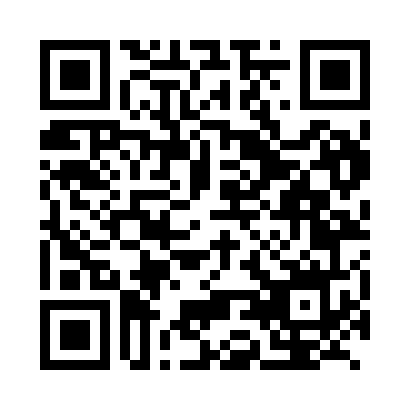 Prayer times for La Serena, ChileWed 1 May 2024 - Fri 31 May 2024High Latitude Method: NonePrayer Calculation Method: Muslim World LeagueAsar Calculation Method: ShafiPrayer times provided by https://www.salahtimes.comDateDayFajrSunriseDhuhrAsrMaghribIsha1Wed5:537:1412:423:476:097:262Thu5:547:1512:423:466:097:253Fri5:547:1512:423:466:087:254Sat5:557:1612:423:456:077:245Sun5:557:1712:423:456:067:236Mon5:567:1712:423:446:057:237Tue5:567:1812:423:436:057:228Wed5:577:1912:413:436:047:219Thu5:577:1912:413:426:037:2110Fri5:587:2012:413:426:037:2011Sat5:587:2112:413:416:027:2012Sun5:597:2112:413:416:017:1913Mon5:597:2212:413:406:017:1914Tue6:007:2212:413:406:007:1815Wed6:007:2312:413:395:597:1816Thu6:017:2412:413:395:597:1717Fri6:017:2412:413:385:587:1718Sat6:027:2512:413:385:587:1619Sun6:027:2512:423:375:577:1620Mon6:037:2612:423:375:577:1621Tue6:037:2712:423:375:567:1522Wed6:047:2712:423:365:567:1523Thu6:047:2812:423:365:567:1524Fri6:057:2812:423:365:557:1425Sat6:057:2912:423:355:557:1426Sun6:067:3012:423:355:547:1427Mon6:067:3012:423:355:547:1428Tue6:067:3112:423:355:547:1329Wed6:077:3112:433:355:547:1330Thu6:077:3212:433:345:537:1331Fri6:087:3212:433:345:537:13